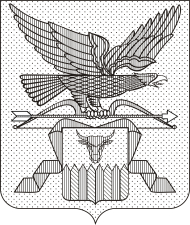 МИНИСТЕРСТВО ПРИРОДНЫХ РЕСУРСОВ ЗАБАЙКАЛЬСКОГО КРАЯПРИКАЗ		№ ___г. ЧитаОб утверждении программы профилактики рисков причинения вреда (ущерба) охраняемым законом ценностям по федеральному государственному лицензионному контролю (надзору) за деятельностью по заготовке, хранению, переработке и реализации лома черных металлов, цветных металлов на 2023 годВ соответствии со статьей 44 Федерального закона от 31 июля 2020 года № 248-ФЗ «О государственном контроле (надзоре) и муниципальном контроле в Российской Федерации», постановлением Правительства Российской Федерации от 25 июня 2021 года № 990 «Об утверждении правил разработки и утверждения контрольными (надзорными) органами программы профилактики рисков причинения вреда (ущерба) охраняемым законом ценностям», приказываю:1. Утвердить Программу профилактики рисков причинения вреда (ущерба) охраняемым законом ценностям по федеральному государственному лицензионному контролю (надзору) за деятельностью по заготовке, хранению, переработке и реализации лома черных металлов, цветных металлов на 2023 год согласно приложению (далее — Программа профилактики).2. Управлению правового, кадрового и организационного обеспечения обеспечить размещение настоящего приказа на официальном сайте Министерства природных ресурсов Забайкальского края в информационно-телекоммуникационной сети «Интернет» (https://minprir.75.ru). 3.	Контроль за исполнением настоящего приказа возложить на заместителя министра природных ресурсов – главного государственного инспектора Забайкальского края в области охраны окружающей среды Павлова А.Н.Министр природных ресурсовЗабайкальского края 	С.И. НемковПРОГРАММАпрофилактики рисков причинения вреда (ущерба) охраняемым законом ценностям по федеральному государственному лицензионному контролю (надзору) за деятельностью по заготовке, хранению, переработке и реализации лома черных металлов, цветных металловна 2023 годПаспортI. Общие положенияПрограмма профилактики рисков причинения вреда (ущерба) охраняемым  законом  ценностям  по  федеральному  государственному лицензионному контролю (надзору) за деятельностью по заготовке, хранению, переработке и реализации лома черных металлов, цветных металлов на 2023 год (далее - Программа) разработана на основании:Федерального закона от 31 июля 2020 года № 248-ФЗ «О государственном контроле (надзоре) и муниципальном контроле в Российской Федерации»;постановления Правительства Российской Федерации от 25 июня 2021 года № 990 «Об утверждении правил разработки и утверждения контрольными (надзорными) органами программы профилактики рисков причинения вреда (ущерба) охраняемым законом ценностям».II. Анализ текущего состояния осуществления федеральногоГосударственного лицензионного контроляля (надзора) за деятельностью по заготовке, хранению, переработке и реализации лома черных металлов, цветных металлов, описание текущего развития профилактической деятельности Министерства, характеристика проблем, на решение которые направлена программа профилактикиНастоящая Программа предусматривает комплекс мероприятий по профилактике нарушений обязательных требований законодательства в сфере оборота лома и отходов металла, оценка соблюдения которых является предметом федерального государственного лицензионного контроля (надзора) за деятельностью по заготовке, хранению, переработке и реализации лома черных металлов, цветных металлов:а) соблюдение обязательных требований установленных Федеральным законом от 4 мая 2011 года № 99-ФЗ «О лицензировании отдельных видов деятельности», Положением о лицензировании деятельности по заготовке, хранению, переработке и реализации лома черных металлов, цветных металлов», утвержденным постановлением Правительства Российской Федерации от 28 мая 2022 года № 980 с учетом условий для выполнения требований Правил обращения с ломом и отходами черных металлов и их отчуждения, утвержденных постановлением Правительства Российской Федерации от 28 мая 2022 года № 980.Анализ текущего состояния осуществления федерального государственного лицензионного контроля (надзора) за деятельностью по заготовке, хранению, переработке и реализации лома черных металлов, цветных металловВ настоящее время на территории Забайкальского края лицензируемый вид деятельности по заготовке, хранению, переработке и реализации лома черных металлов, цветных металлов осуществляют 39 юридических лиц и индивидуальных предпринимателей. В 2022 году, в условиях, дополнительно введенных Постановлением Правительства РФ № 336 от 10.03.2022 г. запретов на проведение плановых и ограничений на проведение внеплановых проверок, контрольных (надзорных) мероприятий со взаимодействием в отношении лицензиатов не проводились.В рамках федерального государственного лицензионного контроля (надзора) за деятельностью по заготовке, хранению, переработке и реализации лома черных металлов, цветных металлов контрольно-надзорные мероприятия в 2022 году Министерством не проводились.Федеральный государственный лицензионный контроль (надзор) за деятельностью по заготовке, хранению, переработке и реализации лома черных металлов, цветных металлов с 1 января до 31 декабря 2023 года будет осуществляться Министерством в форме профилактических мероприятий и внеплановых контрольных (надзорных) мероприятий. Плановые проверки в рамках федерального государственного лицензионного контроля (надзора) за деятельностью по заготовке, хранению, переработке и реализации лома черных металлов, цветных металлов в 2023 года в соответствии с Постановлением Правительства РФ № 336 от 10.03.2022 г. не проводятся.В соответствии с требованиями установленными главой 5 Федерального закона от 31 июля 2020 года № 248-ФЗ «О государственном контроле (надзоре) и муниципальном контроле в Российской федерации» с 1 января 2023 года федеральный государственный лицензионный контроль (надзор) за деятельностью по заготовке, хранению, переработке и реализации тома черных металлов, цветных металлов с целью выбора профилактических и контрольных мероприятий, будет осуществляться Министерством на основе управления рисками причинения вреда (ущерба).Риск-ориентированный подход представляет собой метод организации и осуществления государственного контроля (надзора), при котором в предусмотренных случаях	выбор интенсивности	(формы, продолжительности, периодичности) проведения мероприятий по контролю, мероприятий по профилактике нарушения обязательных требований определяется    отнесением    деятельности    юридического    лица, и индивидуального предпринимателя и (или) используемых ими при осуществлении такой деятельности производственных объектов к определенной категории риска либо определенному классу (категории) опасности.С целью осуществления федерального государственного лицензионного контроля (надзора) за деятельностью по заготовке, хранению, переработке и реализации лома черных металлов, цветных металлов и с учетом вероятности наступления негативных событий и тяжести причинения вреда (ущерба) охраняемым законом ценностям предусмотрены следующие категории риска:а) высокий риск;6) средний риск;в) низкий риск.Характеристика проблем, на решение которых направленна программа профилактикиАнализ результатов лицензионного контроля проводимого Министерством в 2020 - 2021 годах показывает, что со стороны субъектов лицензионного контроля существуют риски нарушений обязательных требований в сфере обращения с ломом и отходами металлов.Выявленные случаи нарушений установленных обязательных требований в предыдущие годы свидетельствуют о ненадлежащем соблюдении лицензионных требований со стороны юридических ли п и индивидуальных предпринимателей при осуществлении лицензионной деятельности.Основным и проблемами в сфере оборота лома и отходами металлов являются:- работа «нелегальных» пунктов по приему лома и отходов металла, в связи с чем, на указанных объектах отсутствует какой-либо контроль за принимаемым ломом и отходами металлов, в том числе в части проведения радиационного контроля принимаемого лома и контроля его на взрывобезопасность;- хранение лома и отходов металла за пределами площадок с твердым влагостойким неразрушаемым покрытием;- нарушение обязательных требований, в части соблюдения условий установленных Правилами обращения с ломом и отходами черных металлов и Правилами обращения с ломом и отходами цветных металлов;- слабая подготовка	работников, назначенных	ответственными	за организацию	работы	на лицензионных		пунктах	по заготовке, хранению, переработке и реализации лома черных металлов, цветных металлов, в части надлежащего исполнения обязательных требований.Выявлению наиболее проблемных вопросов в сфере оборота лома и отходов металлов и их пресечению будут способствовать поступающие в Министерство сведения из различных источников, в том числе от правоохранительных органов и из средств массовой информации, а также от иных органов государственной власти, общественных организаций, хозяйствующих субъектов и граждан.Мероприятия Программы профилактики будут способствовать частичному решению обозначенных проблем в связи с повышением информированности контролируемых лиц относительно последствий нарушения обязательных требований и способов устранения нарушений предусмотренными законодательством способами.III.	Цели и задачи реализации программы профилактикиПроведение профилактических мероприятий при осуществлении федерального государственного лицензионного контроля (надзора) за деятельностью по заготовке, хранению, переработке и реализации лома черных металлов, цветных металлов, предусмотренных Программой профилактики, будут направлены на минимизацию рисков нарушений со стороны поднадзорных субъектов путем доведения до субъектов контроля (надзора) в понятной и удобной форме информации об обязательных требованиях, мотивирующей субъекты контроля (надзора) к их соблюдению, что позволит снизить контролируемые риски.Основным направлением, на решение которого направлена настоящая Программа, является уменьшение количества правонарушений в сфере заготовки, хранения, переработки и реализации лома черных металлов, цветных металлов.Основным видом профилактических мероприятий является непосредственная работа с лицензиатами, в лице их руководителей и работников, ответственных за работу приемно-заготовительных пунктов (разъяснительная и консультационная работа, информирование по вопросам соблюдения обязательных требований).При реализации настоящей Программы должны быть решены следующие задачи, обеспечивающие эффективность и результативность федерального государственного лицензионного контроля (надзора) за деятельностью по заготовке, хранению, переработке и реализации лома черных металлов, цветных металлов:-	обеспечено сохранение эффективности контроля за соблюдением обязательных требований контролируемыми лицами с учетом внедрения риск-ориентированного подхода;-	обеспечение взаимодействия Министерства с федеральными и региональными органами государственной власти, органами местного самоуправления, общественными организациями и гражданами Российской Федерации по вопросам соблюдения обязательных требований и осуществления контрольной (надзорной) деятельности;-	раскрытие механизмов проведения контрольных (надзорных) мероприятий и профилактической работы;-	разработка и реализация механизмов по предупреждению нарушений контролируемыми лицами обязательных требований в сфере обращения с ломом и отходами металлов;-	выявление и устранение причин, факторов и условий, способствующих нарушениям контролируемыми лицами обязательных требований законодательства в сфере обращения с ломом и отходами металлов на территории Забайкальского края.IV.	Перечень профилактических мероприятий, сроки (периодичность) их проведенияМинистерством	проводятся следующие профилактические мероприятия:1) информирование;2) обобщение правоприменительной практики;3) объявление предостережения;4) консультирование;5) профилактический визит.Формы, способы и периодичность проведения профилактических мероприятий устанавливаются Планом-графиком мероприятий по профилактике рисков причинения вреда  (ущерба) охраняемым  законом ценностям по федеральному государственному лицензионному контролю (надзору) за деятельностью по заготовке, хранению, переработке и реализации лома черных металлов, цветных металлов, предусмотренным приложением к настоящей Программе.V.	Показатели результативности и эффективностиОсновными критериями оценки результативности и эффективности Программы профилактики за 2023 год являются:- достижение доли охвата контролируемых лиц профилактическими мероприятиями к общему количеству подконтрольных субъектов (объектов) к концу 2023 года не менее 50%;- улучшение информационного обеспечения по предупреждению нарушений обязательных требований контролируемыми лицами.Приложение № 1 к программе профилактики рисков причинения вреда (ущерба) охраняемым законом ценностям по федеральному государственному лицензионному контролю (надзору) за деятельностью по заготовке, хранению, переработке и реализации лома черных металлов, цветных металлов на 2023 годПлан-графикмероприятий по профилактике рисков причинения вреда (ущерба) охраняемым законом ценностям по федеральному государственному лицензионному контролю (надзору) за деятельностью по заготовке, хранению, переработке и реализации лома черных металлов, цветных металлов на 2023 годПриложениек приказу Министерства природных ресурсов Забайкальского края от «    »            20   г. №               Наименование программыПрограмма профилактики рисков причинения вреда (ущерба) охраняемым законом ценностям на 2022 годаПравовые основания разработки программыФедеральный закон от 31 июля 2020 года № 248-ФЗ «О государственном контроле (надзоре) и муниципальном контроле в Российской федерации»Постановление Правительства Российской Федерации от 25 июня 2021года № 990 «Об утверждении Правил разработки и утверждения контрольными (надзорными) органами Программы профилактики рисков причинения вреда (ущерба) охраняемым законом ценностям»Разработчик программыОтдел экологического надзора Министерства природных ресурсов Забайкальского краяЦели программы- сокращение количества нарушений юридическими лицами и индивидуальными предпринимателями, осуществляющими лицензионную деятельность по заготовке, хранению, переработке и реализации лома черных металлов, цветных металлов (далее субъекты профилактики) обязательных требований;- предотвращение рисков причинения вреда (ущерба) охраняемым законом ценностям;- обеспечение доступности информации об обязательных требованиях.Задачи программы- выявление и устранение причин, факторов и условий, способствующих нарушениям субъектами профилактики обязательных требований;- повышение уровня правовой грамотности субъектов профилактики;- повышение прозрачности системы контрольно-надзорной деятельности.Сроки реализации программы2023 годОжидаемые результаты реализации программы- минимизирование количества нарушений субъектами профилактики обязательных требований;- предотвращение рисков причинения вреда (ущерба) охраняемым законом ценностям;- правовая грамотность;- снижение уровня административной нагрузки на подконтрольные субъекты.№Виды профилактических мероприятийОтветственные исполнителиФормы, способы и периодичность проведения профилактических мероприятий1ИнформированиеОтдел экологического надзораИнформирование по вопросам лицензионного контроля осуществляется в порядке, установленном статьей 46 Федерального о закона «О государственном контроле (надзоре) и муниципальном контроле в Российской Федерации».Информирование осуществляется посредством размещения соответствующих сведений на официальном сайте Министерства в сети «Интернет», в средствах массовой информации, через личные кабинеты контролируемых лиц в государственных информационных системах (при их наличии) и в иных формах.Министерство размещает и поддерживает в актуальном состоянии на своем официальном сайте в сети «Интернет» сведения предусмотренные частью 3 статьи46 Федерального закона «О государственном контроле (надзоре) и муниципальном контроле в Российской Федерации».Информирование осуществляется по мере необходимости.2Обобщение правоприменительной практикиОтдел экологического надзораОбобщение правоприменительной практики проводится в порядке, установленном статьей 47 Федерального закона «О государственном контроле (надзоре) и муниципальном контроле в Российской Федерации».Обобщение правоприменительной практики проводится для решения следующих задач:- обеспечение единообразных подходов к применению контрольным органом и его должностными лицами обязательных требований законодательства Российской Федерации о государственном контроле (надзоре), муниципальном контроле;- выявление типичных нарушений обязательных требований, причин, факторов и условий, способствующих возникновению указанных нарушений;- анализ случаев причинения вреда (ущерба) охраняемым законом ценностям,выявление источников и факторов риска причинения вреда (ущерба);- подготовка предложений об актуализации обязательных требований;- подготовка предложений о внесении изменений в законодательство Российской Федерации о государственном контроле (надзоре), муниципальном контроле.По итогам обобщения правоприменительной практики Министерство обеспечивает подготовку доклада, содержащего результаты обобщения правоприменительной практики Министерства.Доклад	утверждается	министром либо заместителем министра и представляется в электронной форме посредством государственной автоматизированной информационной системы «Управление» в срок не позднее 1 марта года, следующего за отчётным и размещается на официальном сайте Министерства в информационно-телекоммуникационной сети «Интернет»	в срок, не превышающий 15 календарных дней со дня представления такого доклада посредством информационной системы «Управление».3Объявление предостереженияОтдел экологического надзораПорядок объявления предостережения установлен статьей 49 Федерального закона «О государственном контроле (надзоре) и муниципальном контроле в Российской Федерации».В случае наличия у Министерства сведений о готовящихся или нарушениях лицензионных требований или признаках нарушений лицензионных требований и (или) в случае отсутствия подтвержденных данных о том, что нарушение лицензионных требований причинило вред (ущерб) охраняемым законом ценностям либо создало угрозу причинения вреда (ущерба) охраняемым законом ценностям, Министерство объявляет лицензиату предостережение о недопустимости нарушения лицензионных требований и предлагает принять меры по обеспечению соблюдения лицензионных требований.Решение о направлении предостережения принимает министр, либо заместитель министра или иное уполномоченное приказом Министерства должностное лицо Министерства.Утверждение и объявление предостережения осуществляется не позднее 5 дней со дня получения уполномоченным должностным лицом Министерства указанных сведений.Предостережение о недопустимости нарушения обязательных требований объявляется и направляется контролируемому лицу по почте заказным почтовым отправлением с уведомлением о вручении либо вручается лично и должно содержать указание на соответствующие обязательные требования, предусматривающий нормативный правовой акт , информацию о том, какие конкретно действия (бездействие) контролируемого лица могут при вести или приводят к нарушению обязательных требований, а также предложение о принятии мер по обеспечению соблюдения данных требований.Предостережение о недопустимости нарушения обязательных требований не может содержать требование предоставления контролируемым лицом сведений и документов.Министерство осуществляет учет объявленных им предостережений о недопустимости нарушения обязательных требований и использует соответствующие данные для проведения иных профилактических мероприятий и контрольных мероприятий.4КонсультированиеОтдел экологического надзораКонсультирование по вопросам лицензионного контроля осуществляется в порядке, установленном статьей 50 Федерального закона «О государственном контроле (надзоре) и муниципальном контроле в Российской Федерации».В случае обращения лицензиатов должностные лица Министерства осуществляют консультирование, т.е. дают разъяснения по вопросам, связанным с организацией и осуществлением лицензионного контроля.Консультирование может осуществляться:-	по телефону;-	посредством видео-конференц связи;-	на личном приеме;-	в ходе проведения профилактического мероприятия,-	в ходе проведения контрольного мероприятия.Консультирование, включая письменное консультирование, осуществляется по следующим вопросам:-	разъяснение положений нормативных правовых актов, содержащих лицензионные требования, оценка соблюдения которых осуществляется в рамках лицензионного контроля:-	периодичность и порядок проведения контрольных мероприятий:-	порядок обжалования решений Министерства, действий или бездействий должностных лиц Министерства;-	гарантии и защита прав лицензиатов.В ходе консультирования не может предоставляться информация, содержащая оценку конкретного контрольного мероприятия, решений и (или) действий должностных лиц Министерства.Консультирование по однотипным обращениям (5 и более) лицензиатов и их представителей может осуществляться посредством размещения на официальном сайте Министерства в информационно-телекоммуникационной сети«Интернет» письменных разъяснений, подписанных уполномоченным должностным лицом Министерства.Консультирование осуществляется без внимания платы.Уполномоченные должностные лица Министерства осуществляют учет консультаций.Консультирование осуществляется по мере необходимости.5Профилактический визитОтдел экологического надзораПрофилактический визит должностными лицами Министерства проводится в соответствии с требованиями, установленными статьей 52 Федерального закона «О государственном контроле (надзоре) и муниципальном контроле в Российской Федерации».Обязательные профилактические визиты проводятся в отношении лицензиатов, приступающих к осуществлению деятельности по заготовке, хранению, переработке, реализации лома черных и (или) цветных металлов, а также в отношении объектов лицензионного контроля, отнесенных к категории высокого риска.В ходе обязательного профилактического визита лицензиат информируется об лицензионных требованиях, предъявляемых к его деятельности, а также о периодичности и содержании контрольных мероприятий, проводимых в отношении объектов лицензионного контроля различных категорий риска.В ходе обязательного профилактического визита должностным лицом Министерства может осуществляться консультирование лицензиата в порядке, установленном статьей 50 Федерального закона «О государственном контроле (надзоре) и муниципальном контроле в Российской Федерации».Лицензиат должен быть уведомлен о проведении обязательного профилактического визита не позднее чем за 5 рабочих дней до даты его проведения. Срок проведения обязательного профилактического визита не может превышать 1 рабочий день.Лицензиат вправе отказаться от проведения обязательного профилактического визита, уведомив об этом Министерство не позднее чем за 3 рабочих дня до даты его проведения.Министерство обязано предложить лицензиатам, приступающим к осуществлению деятельности по заготовке, хранению, переработке, реализации лома черных и (или) цветных металлов проведение профилактических визитов не позднее чем в течение одного года с момента начала такой деятельности.При проведении профилактического визита лицензиатам не могут выдаваться предписания об устранении нарушений обязательных требований. Разъяснения, полученные контролируемым лицом в ходе профилактического визита, носят рекомендательный характер.В случае, если при проведении профилактического визита установлено, что объекты контроля представляют явную непосредственную угрозу причинения вреда (ущерба) охраняемым законом ценностям или такой вред (ущерб) причинен, должностное лицо Министерства незамедлительно направляет информацию об этом министру или заместите министра для принятия решения о проведении контрольных мероприятий